FOLLOWING A CHILD’S LEADSTRATEGIES AND ACTIVITIES TO TRY AT HOMEHOW IT HELPSIt is important to let your child take the lead when playing. This is because children listen better and pay more attention if they are doing what they want to do.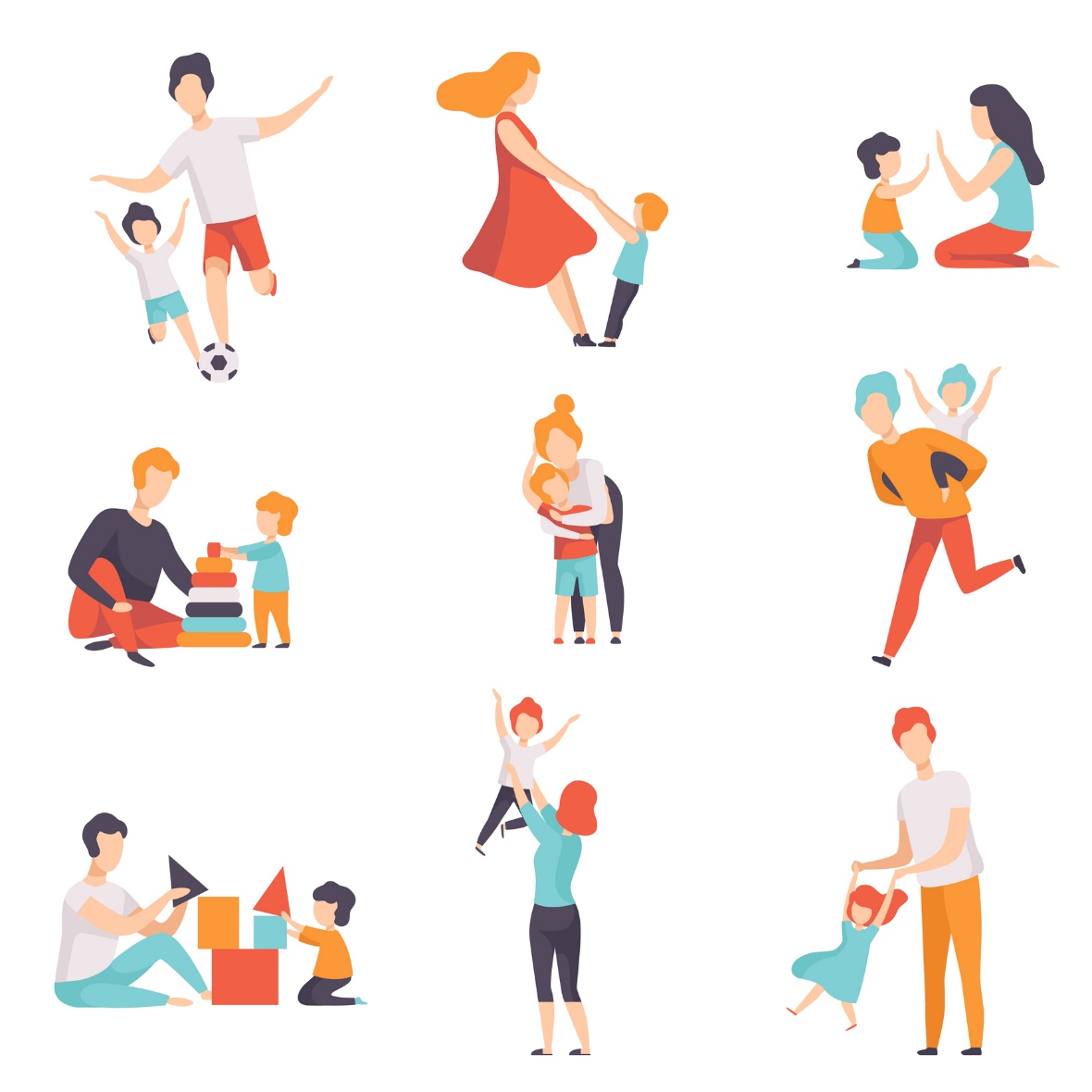 TOP TIPSGet down to the same level as your child- this usually means sitting or lying on the floor!Sit back and let your child choose the toy they want to play with.  Let them do what they want to do with the toy; for example, if they want to bang the bricks together instead of building a tower, as long as they aren’t hurting themselves or damaging something, that’s okay.If your child keeps going back to the same toy, that’s okay too- children love repetition!  Try not to interfere or get them to do what you want to do!Talk about what the child is looking at, not what you are looking at.